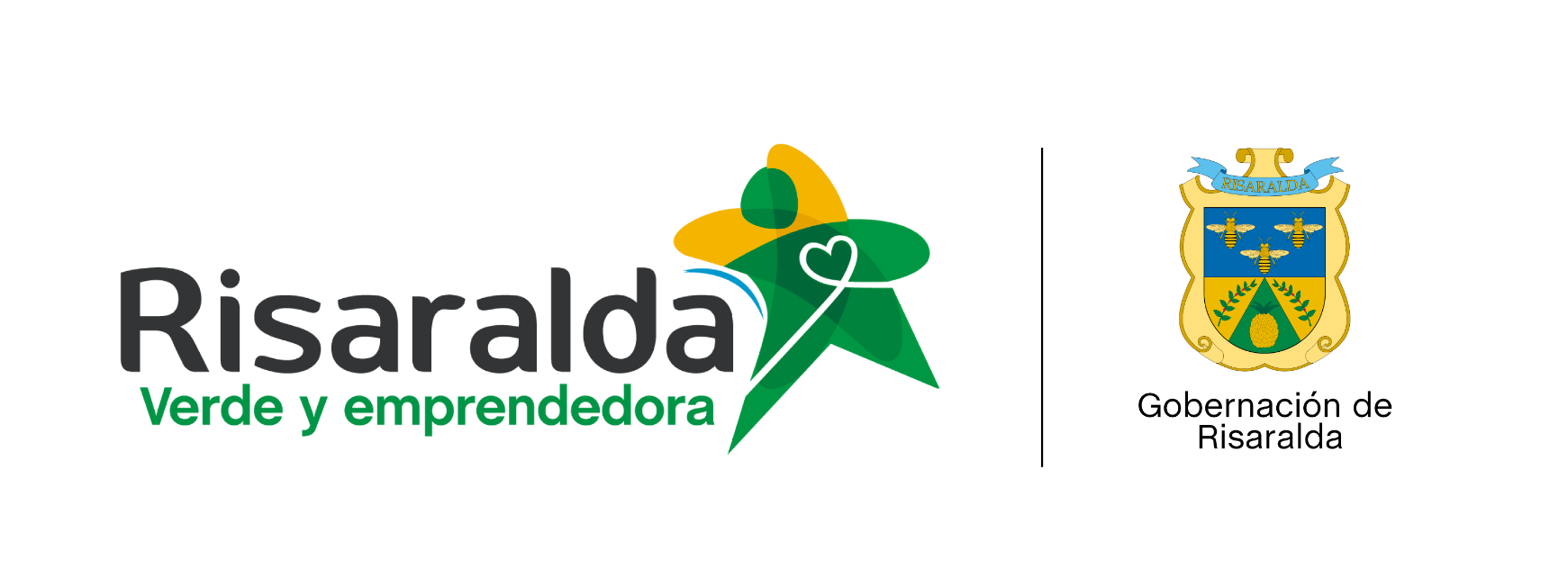 PLAN ANTICORRUPCIÓN Y DE ATENCIÓN AL CIUDADANOVersión 1VIGENCIA 2018EQUIPO DE GOBIERNOSIGIFREDO SALAZAR OSORIOGobernadorClaudio Olivella OrcasitasSecretario de PlaneaciónLuz Yasmid López Vélez Secretaria de Desarrollo AgropecuarioLeonardo Antonio Ramírez GiraldoSecretario de HaciendaTeresita Jannet Peláez CruzSecretaria de Desarrollo SocialOlga Lucía Hoyos GómezSecretaria de SaludLiliana María Sánchez VilladaSecretaria de EducaciónDiana Yaneth OsorioSecretaria de Desarrollo Económico y CompetitividadLuis Eduardo Ortiz JaramilloSecretario de InfraestructuraAna Lucía Córdoba VelásquezSecretaria de Deporte, Recreación y CulturaCarlos Andrés Gil GonzálezSecretario de GobiernoDiana Patricia Rojas RicoSecretaria AdministrativoGloria Edith Fernández ParraSecretaria JurídicaTABLA DE CONTENIDOPRESENTACIÓN	2OBJETIVO DEL PLAN ANTICORRUPCIÓN Y DE ATENCIÓN AL CIUDADANO Versión 1	4OBJETIVOS ESPECÍFICOS	4ALCANCE	5ANTECEDENTES NORMATIVOS	5POLÍTICA DE ADMINISTRACIÓN DEL RIESGO DE LA GOBERNACIÓN DEL DEPARTAMENTO DE RISARALDA	6CONTEXTO DEL PLAN ANTICORRUPCIÓN Y DE ATENCIÓN AL CIUDADANO Versión 1	7Contexto interno	7Quejas o denuncias en materia de corrupción	7Contexto externo	8COMPONENTES DEL PLAN	11PRIMER COMPONENTE: GESTIÓN DEL RIESGO DE CORRUPCIÓN - MAPA DE RIESGOS DE CORRUPCIÓN	11SEGUNDO COMPONENTE: RACIONALIZACIÓN DE TRÁMITES	13TERCER COMPONENTE: RENDICIÓN DE CUENTAS	23CUARTO COMPONENTE: MECANISMOS PARA MEJORAR LA ATENCIÓN AL CIUDADANO	25QUINTO COMPONENTE: MECANISMOS PARA LA TRANSPARENCIA Y ACCESO A LA INFORMACIÓN	27SEXTO COMPONENTE: INICIATIVAS ADICIONALES	29PRESENTACIÓNEl Departamento de Risaralda, en el marco del Sistema Integrado de Gestión y Control - SIGyC y de la planeación estratégica de la vigencia 2018, presenta el siguiente Plan Anticorrupción y de Atención al Ciudadano (PAAC) Versión 1, que contiene las estrategias y acciones encaminadas a fortalecer la transparencia, la participación y la inclusión de la ciudadanía y sus partes interesadas. Todo ello, con el propósito de contribuir con el desarrollo de capacidades para prevenir y luchar contra la corrupción y orientar la gestión hacia la eficiencia y la transparencia, además de dotar de herramientas a la ciudadanía para ejercer su derecho al control de esta gestión, siempre comprometidos con la construcción de un mayor bienestar para los risaraldenses.En la gráfica a continuación se observan los componentes, así como los subcomponentes establecidos en las “Estrategias para la Construcción del Plan Anticorrupción y de Atención al Ciudadano versión 2”, sobre los cuales se formuló este plan. El Plan Anticorrupción y de Atención al Ciudadano Versión 1, contiene así mismo, como documento anexo, el Mapa de Riesgos de Corrupción vigencia 2018 versión 1, (Ver Anexo No. 1 Mapa de Riesgos de Corrupción), actualizado, según las estrategias y guías vigentes y con la asistencia técnica prestada por la Unión Temporal Prisma.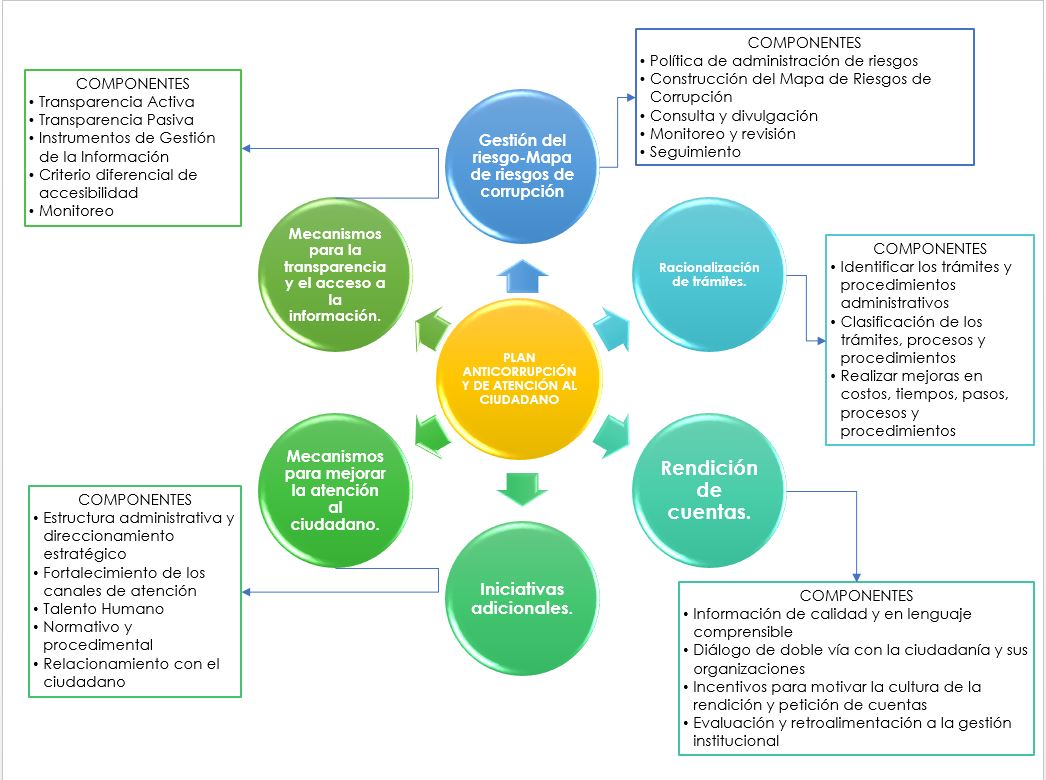 Gráfica 1, Componentes del Plan Anticorrupción y de Atención al Ciudadano Versión 1OBJETIVO DEL PLAN ANTICORRUPCIÓN Y DE ATENCIÓN AL CIUDADANO Versión 1Integrar y fortalecer estrategias y acciones que permitan a la Gobernación del Departamento de Risaralda la identificación y monitoreo oportuno de los riesgos; la racionalización y optimización de los trámites y servicios a cargo de la Entidad; rendir cuentas de manera permanente; fortalecer la participación ciudadana en  el proceso de toma de decisiones de la entidad; establecer estrategias para el mejoramiento de la atención que se brinda al ciudadano y fortalecer el derecho de  acceso a la información pública por parte de la ciudadanía, en  aplicación de los principios de transparencia, eficiencia administrativa y cero tolerancia con la corrupción, en el marco de la política del buen gobierno.OBJETIVOS ESPECÍFICOSPresentar y divulgar el Plan Anticorrupción y de Atención al Ciudadano Versión 1 vigencia 2018, en datos abiertos, con el fin de que sea un documento de fácil consulta para todos los interesados y útil para la gestión de conocimiento.Divulgar la actualización del mapa de riesgos de corrupción de la gobernación, que define acciones de control y de seguimiento, para gestionar la efectividad de dichas acciones.Mostrar los esfuerzos para facilitar el acceso a los servicios que brinda el Departamento de Risaralda, a través de la racionalización (simplificación, estandarización, eliminación, optimización y automatización) de los trámites existentes.Afianzar la relación Estado – Ciudadano mediante la información de los esfuerzos y resultados de la gestión del Departamento de Risaralda en el tema de transparencia y lucha contra la corrupción.Mejorar la calidad y accesibilidad de los trámites y servicios del Departamento de Risaralda, afianzando la cultura de servicio al ciudadano en los servidores públicos y fortaleciendo los canales de atención.ALCANCEEl Plan Anticorrupción y de Atención al Ciudadano versión 1, aplica para todos los servidores públicos (funcionarios y contratistas) de la administración central del Departamento de Risaralda, que contribuyen a la ejecución de los procesos en el marco de sus competencias. ANTECEDENTES NORMATIVOSPOLÍTICA DE ADMINISTRACIÓN DEL RIESGO DE LA GOBERNACIÓN DEL DEPARTAMENTO DE RISARALDAComo servidores públicos, todas las personas que trabajamos en la Gobernación de Risaralda, estamos al servicio del Estado y de la comunidad. Por ello, es nuestra obligación actuar con transparencia y rectitud para proteger los activos y recursos que han sido asignados para nuestra debida administración. Significa ello, que debemos adoptar todas las medidas necesarias con el objeto de evitar o mitigar cualquier riesgo que los amenace o ponga en peligro. Por ello, la administración departamental, estableció la Política de Administración del Riesgo, la cual incluye el manejo de los riesgos de corrupción y puede ser consultada en la página web de la entidad. Los objetivos de la Política son:Coordinar y realizar las acciones necesarias para reducir vulnerabilidades con el fin de prevenir, mitigar, atender y recuperar efectos negativos de posible ocurrencia para la entidad. Fortalecer las capacidades institucionales para la toma de decisiones en cumplimiento de las políticas públicas, misión y visión institucional, alcanzando así los objetivos y metas establecidos en el Plan de Desarrollo Departamental.La gestión de riesgo establecida como eje transversal dentro de los procesos de gestión, planificación y desarrollo de la institución, tendrá como propósito, la protección de los recursos y activos del departamento de Risaralda y de la Nación basados en la cultura de auto control y la auto evaluación. Por su parte, la Política establece que la responsabilidad para la identificación, actualización, monitoreo y prevención de los riesgos, estará en cabeza de todos los integrantes de la entidad; mientras que la revisión y aprobación de los mapas de riesgos es competencia de los líderes de proceso. Para el caso de los riesgos de corrupción, estos serán igualmente aprobados por el Gobernador a través de la emisión del presente PAAC. CONTEXTO DEL PLAN ANTICORRUPCIÓN Y DE ATENCIÓN AL CIUDADANO Versión 1Contexto internoEl Departamento de Risaralda fue seleccionado como uno de los Departamentos Piloto en desarrollo de la estrategia territorial del Proyecto ACTUE COLOMBIA por la Secretaría de Transparencia de la Presidencia de la República y la Función Pública. Por lo cual, el Señor Gobernador del Departamento mediante el oficio suscrito el 31 de marzo de 2017, aceptó la Propuesta de Trabajo Territorial para el Gobierno Abierto y la Prevención de la Corrupción realizada por las entidades mencionadas, en desarrollo de la estrategia territorial del Proyecto ACTUE COLOMBIA que está siendo ejecutado por la Unión Temporal PRISMA al interior de la Administración Departamental.Quejas o denuncias en materia de corrupciónEn los últimos tres (3) años - 2014 a 2017, no se han presentado quejas o denuncias en materia de corrupción que se hayan gestionado desde la Dirección de Control Disciplinario Interno de la Gobernación.Contexto externoDe acuerdo con el más reciente Índice de Transparencia Departamental, correspondiente a la medición entre el año 2015 y el mes de abril del 2016, en general en Colombia se ha avanzado en los últimos años en relación con las medidas y acciones para la visibilidad de la gestión y la garantía del acceso a la información. Sin embargo, en los temas relacionados con la contratación, el empleo público y la lucha contra la corrupción aún existe mucho camino por recorrer. Es así como la calificación promedio para las gobernaciones es de 61.5/100, lo cual indica que en la mayoría de los departamentos del país existe un riesgo medio o superior de corrupción.Específicamente en el caso del Departamento de Risaralda, como se muestra en la gráfica siguiente, el índice obtenido fue de 76.8/100, ocupando la 6ª posición a nivel del país, lo que lo ubica en un nivel de riesgo moderado de corrupción.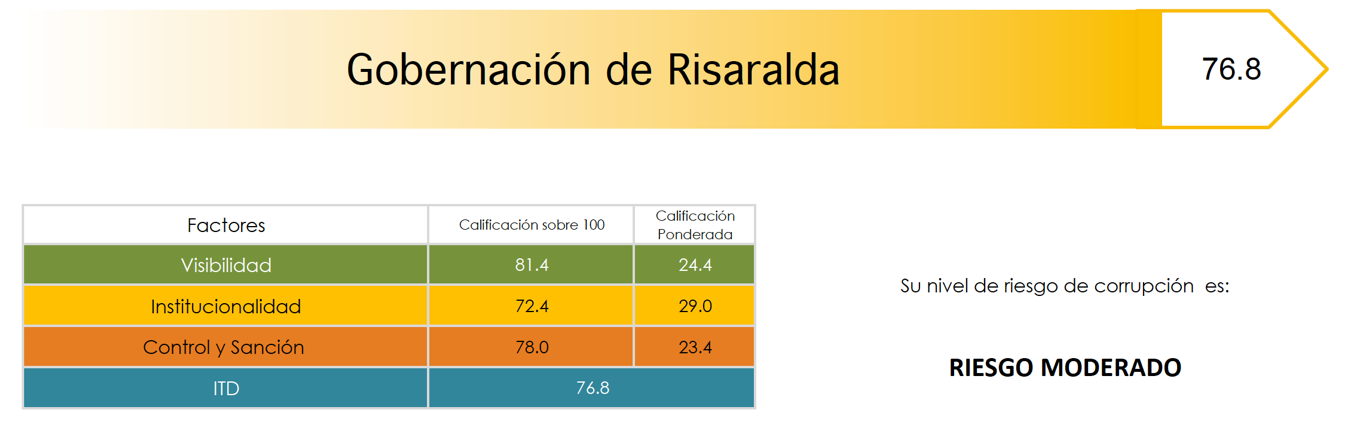 Gráfica 3, Departamento de Risaralda, Índice de Transparencia Departamental 2015 - abril 2016La evaluación por cada uno de los componentes del índice se muestra a continuación: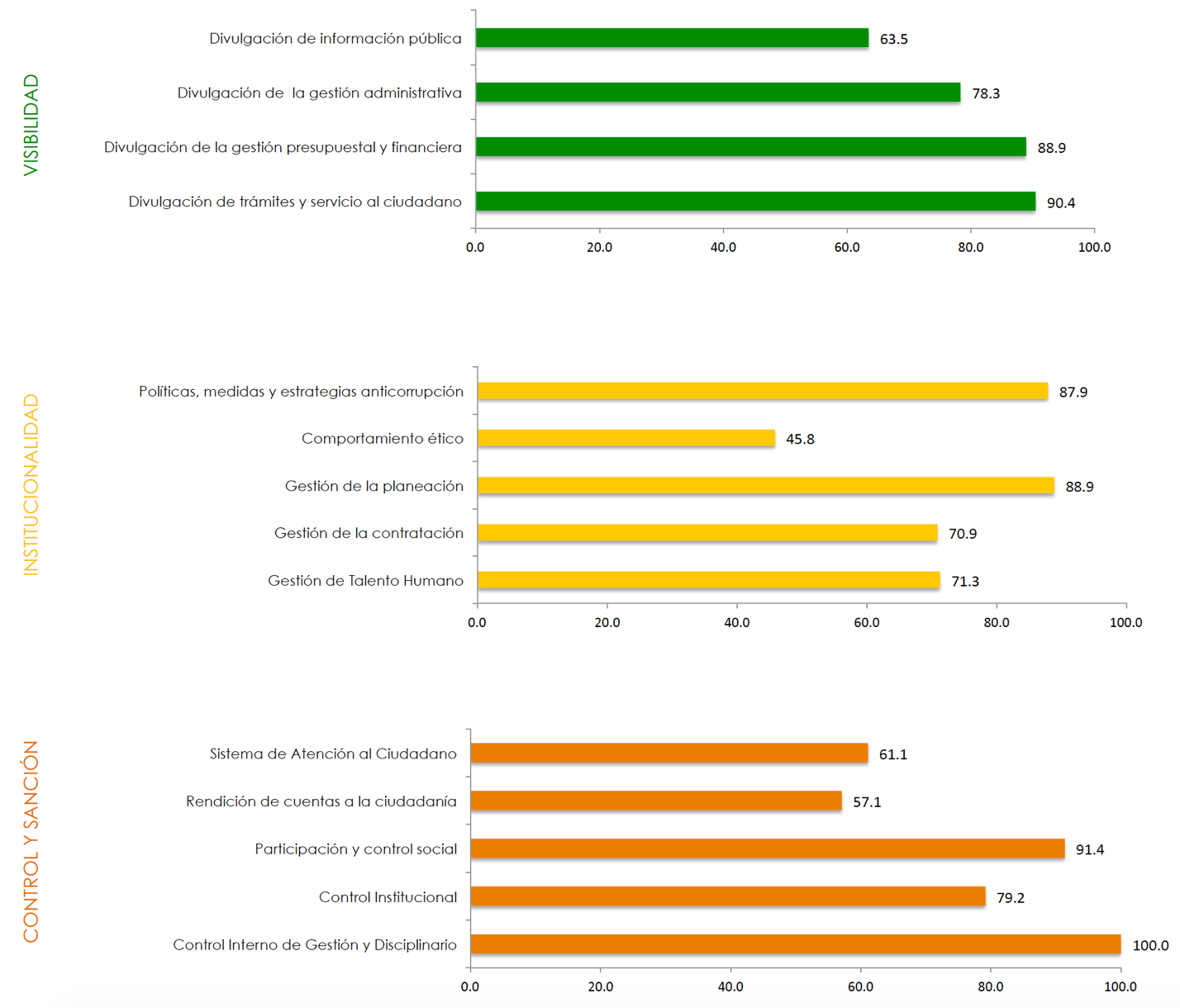 Gráfica 4, evaluación por cada uno de los componentes del IGAEn relación con el Índice de Gobierno Abierto de la Procuraduría General de la Nación, IGA, para el año 2016, el Departamento de Risaralda obtuvo un resultado de 85,7/100, mientras el promedio nacional fue de 71,9/100.La tabla siguiente muestra el detalle del puntaje obtenido por la gobernación en aquellos indicadores del IGA que están relacionados con el presente Plan Anticorrupción y de Atención al Ciudadano Versión 1.Todo lo anterior hace que en la Gobernación de Risaralda se resalte la importancia del presente Plan Anticorrupción y de Atención al Ciudadano Versión 1, de forma que todas las personas que trabajan en ella entiendan y adopten todas las medidas necesarias para evitar o mitigar cualquier riesgo de corrupción que pueda existir en cada uno de sus procesos y que con base en ello se actúe con transparencia y rectitud para proteger los activos y recursos que les han sido asignados para su debida administración.COMPONENTES DEL PLANPRIMER COMPONENTE: GESTIÓN DEL RIESGO DE CORRUPCIÓN - MAPA DE RIESGOS DE CORRUPCIÓNSEGUNDO COMPONENTE: RACIONALIZACIÓN DE TRÁMITESTERCER COMPONENTE: RENDICIÓN DE CUENTASCUARTO COMPONENTE: MECANISMOS PARA MEJORAR LA ATENCIÓN AL CIUDADANOQUINTO COMPONENTE: MECANISMOS PARA LA TRANSPARENCIA Y ACCESO A LA INFORMACIÓNSEXTO COMPONENTE: INICIATIVAS ADICIONALESSe aprueba la publicación del Plan Anticorrupción y de Atención al Ciudadano Versión 1, vigencia 2018._______________________________SIGIFREDO SALAZAR OSORIOGobernador_____________________________                         ______________________________GLORIA EDITH FERNÁNDEZ PARRA	        CLAUDIO OLIVELLA ORCASITAS    Secretaria Jurídica				        Secretario de PlaneaciónRevisión Legal: _________________________			_________________________María Mercedes Ríos Ayala				Gabriel Calvo Quintero	Directora de Asistencia Legal			Profesional EspecializadoSecretaría Jurídica	 				Secretaría JurídicaConsolido y proyectó: ___________________________			__________________________Lady Johana Gómez Betancurt			Alejandra Vásquez VallejoDirectora Políticas Públicas				Profesional ContratistaSecretaría de Planeación				Secretaría de PlaneaciónANTICORRUPCIÓN Ley 1474 de 2011 Estatuto AnticorrupciónPor la cual se dictan normas orientadas a fortalecer los mecanismos de prevención, investigación y sanción de actos de corrupción y la efectividad del control de la gestión pública.ANTICORRUPCIÓN Ley 734 de 2002 Código Único DisciplinarioPor la cual se expide el Código Disciplinario Único.ANTICORRUPCIÓN Ley 599 de 2000 Código PenalPor la cual se expide el Código Penal.RACIONALIZACIÓN DE TRÁMITES Decreto Ley 019 de 2012 Decreto AntitrámitesPor el cual se dictan normas para suprimir o reformar regulaciones, procedimientos y trámites innecesarios existentes en la Administración PúblicaRACIONALIZACIÓN DE TRÁMITESLey 962 de 2005  Ley AntitrámitesPor la cual se dictan disposiciones sobre racionalización de trámites y procedimientos administrativos de los organismos y entidades del Estado y de los particulares que ejercen funciones públicas o prestan servicios públicos.RENDICIÓN DE CUENTASLey 1757 de 2015 Promoción y protección al derecho a la Participación ciudadanaPor la cual se dictan disposiciones en materia de promoción y protección del derecho a la participación democrática.ACCESO A LA INFORMACIÓN PÚBLICALey 1712 de 2014 Derecho de Acceso a la Información PúblicaPor medio de la cual se crea la Ley de Transparencia y del Derecho de Acceso a la Información Pública Nacional y se dictan otras disposiciones ACCESO A LA INFORMACIÓN PÚBLICADecreto 1081 de 2015Disposiciones generales en materia de transparencia y del derecho de acceso a la información pública nacionalSERVICIO AL CIUDADANO Ley 1755 de 2015 Derecho fundamental de  peticiónPor medio de la cual se regula el Derecho Fundamental de Petición y se sustituye un título del Código de Procedimiento Administrativo y de lo Contencioso Administrativo.SERVICIO AL CIUDADANO CONPES 3785 de 2015 Política Nacional de Eficiencia Administrativa al Servicio del CiudadanoINDICADORRISARALDAPROMEDIO NACIONALIMPLEMENTACIÓN MECI83,870,4GESTION DOCUMENTAL (nivel de implementación de la Ley 594 de 2000)79,046,0VISIBILIDAD DE CONTRATACIÓN (Publicación de Contratos y del Plan Anual de Adquisiciones)98,981,6GOBIERNO EN LINEA – Gobierno abierto94,980,7GOBIERNO EN LINEA – Provisión de trámites y servicios por medio electrónico72,967,5APERTURA DE DATOS, nivel de datos abiertos para uso por cualquier persona 10055,6PUBLICIDAD DE DATOS, nivel de datos publicados para conocimiento y acceso público84,863,7SUIT - nivel de implementación de la política de racionalización de trámites94,168,8ELABORACIÓN ESTRATEGIA ANTICORRUPCIÓN73,765,5MAPA DE RIESGOS DE CORRUPCIÓN68,867,6CONTROL Y SEGUIMIENTO DEL RIESGOS DE CORRUPCIÓN64,756,4RENDICION DE CUENTAS 55,147,2ATENCION AL CIUDADANO (nivel de cumplimiento frente a las disposiciones básicas en materia de atención y servicio al ciudadano)75,0 47,1SubcomponenteActividadMetaIndicador (o registro)ResponsableFecha1Política de administración de riesgos de corrupciónPublicar y socializar la Política de administración del riesgo de la Gobernación del Departamento de Risaralda - revisada en 2017Política de administración del riesgo publicada y socializada a todos los funcionarios de la gobernaciónPublicación de la Política de administración de riesgos y oficio  remitiéndola a todos los funcionariosOficina Asesora de Control Interno de GestiónEnero 20182Construcción del mapa de riesgos de corrupciónActualizar y consolidar el mapa de riesgos de corrupción de los procesos de la Gobernación conforme la metodología definida por la ST de la Presidencia de la RepúblicaMapa de riesgos actualizado y publicadoNo. de procesos con mapa de riesgos de corrupción actualizado/No. total de procesos con posibles riesgos de corrupciónLíderes de procesos31 de enero de 20182Construcción del mapa de riesgos de corrupciónActualizar y consolidar el mapa de riesgos de corrupción de los procesos de la Gobernación conforme la metodología definida por la ST de la Presidencia de la RepúblicaMapa de riesgos actualizado y publicadoNo. de procesos con mapa de riesgos de corrupción actualizado/No. total de procesos con posibles riesgos de corrupciónSecretaría de Planeación31 de enero de 2018Consulta y divulgaciónPublicar borrador del PAAC en la página web de la entidad, con el fin de que sea socializado a la ciudadanía en general, para que puedan realizar sugerencias y recomendaciones.PAAC publicado en borrador en la página web de la entidad PAAC publicadoSecretaría de PlaneaciónEnero 20183Consulta y divulgaciónDivulgar al interior de la gobernación los mapas de riesgos de corrupción de todos los procesos a través de un correo electrónico y la plataforma SAIA.Todos los funcionarios y contratistas reciben correo y oficio con copia del mapa de riesgos.Mapa de riesgos socializadoSecretaría de PlaneaciónFebrero de 20183Consulta y divulgaciónPublicar el PAAC y el mapa de riesgos de corrupción tanto en formato controlado como en formato abierto en el enlace de Transparencia de la página web de la GobernaciónPAAC y Mapa de Riesgos publicado de acuerdo a lo establecido en el documento "Estrategias para la construcción del PAAC" Versión 2, de la ST de la Presidencia de la RepúblicaEnlace de transparencia con PAAC y mapa de riesgos publicadoSecretaría de Planeación31 de enero de 20183Consulta y divulgaciónPublicar el PAAC y el mapa de riesgos de corrupción tanto en formato controlado como en formato abierto en el enlace de Transparencia de la página web de la GobernaciónPAAC y Mapa de Riesgos publicado de acuerdo a lo establecido en el documento "Estrategias para la construcción del PAAC" Versión 2, de la ST de la Presidencia de la RepúblicaEnlace de transparencia con PAAC y mapa de riesgos publicadoSecretaría de Planeación31 de enero de 20184Monitoreo y revisiónRealizar seguimiento y evaluación al mapa de riesgos de corrupción de la gobernación para evaluar la gestión del riesgo, la efectividad de los controles establecidos y el cumplimiento de las acciones definidas en dicho mapaRealizar 3 seguimientos y evaluaciones:N° de seguimientos y evaluaciones realizadas/N° de seguimientos y evaluaciones programadas.Oficina Asesora de Control internoMayo 2018
Septiembre 2018
Enero 20194Monitoreo y revisiónRealizar seguimiento y evaluación al mapa de riesgos de corrupción de la gobernación para evaluar la gestión del riesgo, la efectividad de los controles establecidos y el cumplimiento de las acciones definidas en dicho mapa* Primer Seguimiento con corte al 30 de abril.N° de seguimientos y evaluaciones realizadas/N° de seguimientos y evaluaciones programadas.Oficina Asesora de Control internoMayo 2018
Septiembre 2018
Enero 20194Monitoreo y revisiónRealizar seguimiento y evaluación al mapa de riesgos de corrupción de la gobernación para evaluar la gestión del riesgo, la efectividad de los controles establecidos y el cumplimiento de las acciones definidas en dicho mapa* Segundo seguimiento con corte al 31 de agosto.N° de seguimientos y evaluaciones realizadas/N° de seguimientos y evaluaciones programadas.Oficina Asesora de Control internoMayo 2018
Septiembre 2018
Enero 20194Monitoreo y revisiónRealizar seguimiento y evaluación al mapa de riesgos de corrupción de la gobernación para evaluar la gestión del riesgo, la efectividad de los controles establecidos y el cumplimiento de las acciones definidas en dicho mapa*Tercer seguimiento con corte al 31 de diciembre.N° de seguimientos y evaluaciones realizadas/N° de seguimientos y evaluaciones programadas.Oficina Asesora de Control internoMayo 2018
Septiembre 2018
Enero 20194Monitoreo y revisiónRevisar en sesión del Consejo de Gobierno los resultados de los monitoreos periódicos del mapa de riesgos de corrupción de la Gobernación, realizados por la Oficina Asesora de Control InternoRealizar 3 revisiones:N° de revisiones realizadas/N° de revisiones programadas.Oficina Asesora de Control Interno 
Secretaría de PlaneaciónJunio 2018
Octubre 20184Monitoreo y revisiónRevisar en sesión del Consejo de Gobierno los resultados de los monitoreos periódicos del mapa de riesgos de corrupción de la Gobernación, realizados por la Oficina Asesora de Control Interno*  revisar primer seguimiento del mapa de RCN° de revisiones realizadas/N° de revisiones programadas.Oficina Asesora de Control Interno 
Secretaría de PlaneaciónJunio 2018
Octubre 20184Monitoreo y revisiónRevisar en sesión del Consejo de Gobierno los resultados de los monitoreos periódicos del mapa de riesgos de corrupción de la Gobernación, realizados por la Oficina Asesora de Control Interno* revisar segundo seguimiento del mapa de RCN° de revisiones realizadas/N° de revisiones programadas.Oficina Asesora de Control Interno 
Secretaría de PlaneaciónJunio 2018
Octubre 20184Monitoreo y revisiónRevisar en sesión del Consejo de Gobierno los resultados de los monitoreos periódicos del mapa de riesgos de corrupción de la Gobernación, realizados por la Oficina Asesora de Control Interno* revisar segundo seguimiento del mapa de RCN° de revisiones realizadas/N° de revisiones programadas.Oficina Asesora de Control Interno 
Secretaría de PlaneaciónJunio 2018
Octubre 20185SeguimientoRealizar seguimiento y evaluación a las acciones de los componente del PAACRealizar 3 seguimientos y evaluaciones:N° de seguimientos y evaluaciones realizadas/N° de seguimientos y evaluaciones programadas.Oficina de Control interno de GestiónMayo 2018
Septiembre 2018
Enero 20195SeguimientoRealizar seguimiento y evaluación a las acciones de los componente del PAAC* Primer Seguimiento con corte al 30 de abril.N° de seguimientos y evaluaciones realizadas/N° de seguimientos y evaluaciones programadas.Oficina de Control interno de GestiónMayo 2018
Septiembre 2018
Enero 20195SeguimientoRealizar seguimiento y evaluación a las acciones de los componente del PAAC*Segundo seguimiento con corte al 31 de agosto.N° de seguimientos y evaluaciones realizadas/N° de seguimientos y evaluaciones programadas.Oficina de Control interno de GestiónMayo 2018
Septiembre 2018
Enero 20195SeguimientoRealizar seguimiento y evaluación a las acciones de los componente del PAAC*Tercer seguimiento con corte al 31 de diciembre.N° de seguimientos y evaluaciones realizadas/N° de seguimientos y evaluaciones programadas.Oficina de Control interno de GestiónMayo 2018
Septiembre 2018
Enero 2019Nombre de la entidad:Nombre de la entidad:Nombre de la entidad:GOBERNACIÓN DEL RISARALDAGOBERNACIÓN DEL RISARALDAGOBERNACIÓN DEL RISARALDAGOBERNACIÓN DEL RISARALDAGOBERNACIÓN DEL RISARALDAGOBERNACIÓN DEL RISARALDAGOBERNACIÓN DEL RISARALDAGOBERNACIÓN DEL RISARALDAGOBERNACIÓN DEL RISARALDAOrden:Orden:Orden:TerritorialTerritorialTerritorialSector administrativo:Sector administrativo:Sector administrativo:No AplicaNo AplicaNo AplicaNo AplicaNo AplicaNo AplicaNo AplicaNo AplicaNo AplicaAño vigencia:Año vigencia:Año vigencia:201820182018Departamento:Departamento:Departamento:RisaraldaRisaraldaRisaraldaRisaraldaRisaraldaRisaraldaRisaraldaRisaraldaRisaraldaMunicipio:Municipio:Municipio:PEREIRAPEREIRAPEREIRAPEREIRAPEREIRAPEREIRAPEREIRAPEREIRAPEREIRADATOS TRÁMITES A RACIONALIZARDATOS TRÁMITES A RACIONALIZARDATOS TRÁMITES A RACIONALIZARDATOS TRÁMITES A RACIONALIZARDATOS TRÁMITES A RACIONALIZARDATOS TRÁMITES A RACIONALIZARDATOS TRÁMITES A RACIONALIZARACCIONES DE RACIONALIZACIÓN A DESARROLLARACCIONES DE RACIONALIZACIÓN A DESARROLLARACCIONES DE RACIONALIZACIÓN A DESARROLLARACCIONES DE RACIONALIZACIÓN A DESARROLLARACCIONES DE RACIONALIZACIÓN A DESARROLLARACCIONES DE RACIONALIZACIÓN A DESARROLLARACCIONES DE RACIONALIZACIÓN A DESARROLLARACCIONES DE RACIONALIZACIÓN A DESARROLLARACCIONES DE RACIONALIZACIÓN A DESARROLLARACCIONES DE RACIONALIZACIÓN A DESARROLLARACCIONES DE RACIONALIZACIÓN A DESARROLLARACCIONES DE RACIONALIZACIÓN A DESARROLLARACCIONES DE RACIONALIZACIÓN A DESARROLLARACCIONES DE RACIONALIZACIÓN A DESARROLLARPLAN DE EJECUCIÓNPLAN DE EJECUCIÓNPLAN DE EJECUCIÓNPLAN DE EJECUCIÓNPLAN DE EJECUCIÓNPLAN DE EJECUCIÓNTipoNúmeroNombreNombreNombreEstadoEstadoSituación actualSituación actualMejora por implementarMejora por implementarBeneficio al ciudadano o entidadBeneficio al ciudadano o entidadBeneficio al ciudadano o entidadBeneficio al ciudadano o entidadTipo racionalizaciónTipo racionalizaciónTipo racionalizaciónTipo racionalizaciónAcciones racionalizaciónAcciones racionalizaciónFecha
inicioFecha final racionalizaciónFecha final racionalizaciónFecha final racionalizaciónResponsableResponsableModelo Único – Hijo15112Licencia de funcionamiento de instituciones educativas que ofrezcan programas de educación formal de adultosLicencia de funcionamiento de instituciones educativas que ofrezcan programas de educación formal de adultosLicencia de funcionamiento de instituciones educativas que ofrezcan programas de educación formal de adultosInscritoInscritoEl trámite se realiza de forma presencialEl trámite se realiza de forma presencialCrear formulario de solicitud del trámiteCrear formulario de solicitud del trámiteDisminución de desplazamientoDisminución de desplazamientoDisminución de desplazamientoDisminución de desplazamientoTecnológicaTecnológicaTecnológicaTecnológicaFormularios diligenciados en líneaFormularios diligenciados en línea31/01/201829/06/201829/06/201829/06/2018Secretaría de EducaciónSecretaría de EducaciónModelo Único – Hijo15114Registro o renovación de programas de las instituciones promovidas por particulares que ofrezcan el servicio educativo para el trabajo y el desarrollo humanoRegistro o renovación de programas de las instituciones promovidas por particulares que ofrezcan el servicio educativo para el trabajo y el desarrollo humanoRegistro o renovación de programas de las instituciones promovidas por particulares que ofrezcan el servicio educativo para el trabajo y el desarrollo humanoInscritoInscritoEl trámite se realiza de forma presencialEl trámite se realiza de forma presencialCrear formulario de solicitud del trámite en líneaCrear formulario de solicitud del trámite en líneaDisminución de desplazamientosDisminución de desplazamientosDisminución de desplazamientosDisminución de desplazamientosTecnológicaTecnológicaTecnológicaTecnológicaFormularios diligenciados en líneaFormularios diligenciados en línea31/01/201826/06/201826/06/201826/06/2018Secretaría de EducaciónSecretaría de EducaciónModelo Único – Hijo15130Licencia de funcionamiento para equipos de rayos x y otras fuentes emisoras de radiaciones ionizantesLicencia de funcionamiento para equipos de rayos x y otras fuentes emisoras de radiaciones ionizantesLicencia de funcionamiento para equipos de rayos x y otras fuentes emisoras de radiaciones ionizantesInscritoInscritoEl trámite tiene cobro de Publicación en la Gaceta DepartamentalEl trámite tiene cobro de Publicación en la Gaceta DepartamentalEliminar el cobro de Publicación en la Gaceta DepartamentalEliminar el cobro de Publicación en la Gaceta DepartamentalDisminución de costosDisminución de costosDisminución de costosDisminución de costosNormativaNormativaNormativaNormativaReducción y/o eliminación del pagoReducción y/o eliminación del pago31/01/201828/02/201828/02/201828/02/2018Secretaría de SaludSecretaría de SaludModelo Único – Hijo15131Registro y autorización de títulos en el área de la saludRegistro y autorización de títulos en el área de la saludRegistro y autorización de títulos en el área de la saludInscritoInscritoEl trámite tiene cobro de Publicación en la Gaceta DepartamentalEl trámite tiene cobro de Publicación en la Gaceta DepartamentalEliminar el cobro de Publicación en la Gaceta DepartamentalEliminar el cobro de Publicación en la Gaceta DepartamentalDisminución de costosDisminución de costosDisminución de costosDisminución de costosNormativaNormativaNormativaNormativaReducción y/o eliminación del pagoReducción y/o eliminación del pago31/01/201828/02/201828/02/201828/02/2018Secretaría de SaludSecretaría de SaludModelo Único – Hijo15143Licencia para prestación de servicios en seguridad y salud en el trabajoLicencia para prestación de servicios en seguridad y salud en el trabajoLicencia para prestación de servicios en seguridad y salud en el trabajoInscritoInscritoEl trámite se realiza de forma presencial o se hace la solicitud a través de correo electrónicoEl trámite se realiza de forma presencial o se hace la solicitud a través de correo electrónicoCrear formulario diligenciable en línea y envío de documentos electrónicosCrear formulario diligenciable en línea y envío de documentos electrónicosAumento de medios para realizar el trámiteAumento de medios para realizar el trámiteAumento de medios para realizar el trámiteAumento de medios para realizar el trámiteTecnológicaTecnológicaTecnológicaTecnológicaDescarga y/o envío de documentos electrónicosDescarga y/o envío de documentos electrónicos31/01/201820/06/201820/06/201820/06/2018Secretaría de SaludSecretaría de SaludModelo Único – Hijo15233Ascenso en el escalafón nacional  docenteAscenso en el escalafón nacional  docenteAscenso en el escalafón nacional  docenteInscritoInscritoEl trámite se realiza de manera presencialEl trámite se realiza de manera presencialSe dispondrán medios electrónicos para realizar el trámiteSe dispondrán medios electrónicos para realizar el trámiteDisminución de desplazamientosDisminución de desplazamientosDisminución de desplazamientosDisminución de desplazamientosTecnológicaTecnológicaTecnológicaTecnológicaDescarga y/o envío de documentos electrónicosDescarga y/o envío de documentos electrónicos31/01/201831/12/201831/12/201831/12/2018Secretaría de EducaciónSecretaría de EducaciónModelo Único – Hijo15236Cancelación de la inscripción para el manejo de medicamentos de control especialCancelación de la inscripción para el manejo de medicamentos de control especialCancelación de la inscripción para el manejo de medicamentos de control especialInscritoInscritoEl trámite se realiza de manera presencial o se hace la solicitud a través de correo electrónicoEl trámite se realiza de manera presencial o se hace la solicitud a través de correo electrónicoCreación de formulario diligenciable en líneaCreación de formulario diligenciable en líneaAumentar manejos para la solicitud del trámiteAumentar manejos para la solicitud del trámiteAumentar manejos para la solicitud del trámiteAumentar manejos para la solicitud del trámiteTecnológicaTecnológicaTecnológicaTecnológicaFormularios diligenciados en líneaFormularios diligenciados en línea31/01/201827/06/201827/06/201827/06/2018Secretaría de SaludSecretaría de SaludModelo Único – Hijo15286Licencia de funcionamiento para las instituciones promovidas por particulares que ofrezcan el servicio educativo para el trabajo y el desarrollo humanoLicencia de funcionamiento para las instituciones promovidas por particulares que ofrezcan el servicio educativo para el trabajo y el desarrollo humanoLicencia de funcionamiento para las instituciones promovidas por particulares que ofrezcan el servicio educativo para el trabajo y el desarrollo humanoInscritoInscritoEl trámite se realiza de forma presencialEl trámite se realiza de forma presencialDisponer de medios electrónicos para realizar la solicitud del trámiteDisponer de medios electrónicos para realizar la solicitud del trámiteDisminución de desplazamientosDisminución de desplazamientosDisminución de desplazamientosDisminución de desplazamientosTecnológicaTecnológicaTecnológicaTecnológicaFormularios diligenciados en líneaFormularios diligenciados en línea31/01/201828/06/201828/06/201828/06/2018Secretaría de EducaciónSecretaría de EducaciónModelo Único – Hijo15290Credencial de expendedor de drogasCredencial de expendedor de drogasCredencial de expendedor de drogasInscritoInscritoEl trámite tiene cobro de Publicación en la Gaceta DepartamentalEl trámite tiene cobro de Publicación en la Gaceta DepartamentalEliminación del cobro de Publicación en la Gaceta DepartamentalEliminación del cobro de Publicación en la Gaceta DepartamentalDisminución de costosDisminución de costosDisminución de costosDisminución de costosNormativaNormativaNormativaNormativaReducción y/o eliminación del pagoReducción y/o eliminación del pago31/01/201801/03/201801/03/201801/03/2018Secretaría de SaludSecretaría de SaludPlantilla Único - Hijo15351Tornaguía de tránsitoTornaguía de tránsitoTornaguía de tránsitoInscritoInscritoEl trámite se realiza de forma presencial o a través del sistema InfoconsumoEl trámite se realiza de forma presencial o a través del sistema InfoconsumoDesarrollar formulario de solicitud del trámite a través de la página WEB de la GobernaciónDesarrollar formulario de solicitud del trámite a través de la página WEB de la GobernaciónAmpliar medios para la solicitud del trámiteAmpliar medios para la solicitud del trámiteAmpliar medios para la solicitud del trámiteAmpliar medios para la solicitud del trámiteTecnológicaTecnológicaTecnológicaTecnológicaFormularios diligenciados en líneaFormularios diligenciados en línea31/01/201828/11/201828/11/201828/11/2018Secretaría de HaciendaSecretaría de HaciendaModelo Único – Hijo15506Licencia de funcionamiento para establecimientos educativos promovidos por particulares para prestar el servicio público educativo en los niveles de preescolar, básica y mediaLicencia de funcionamiento para establecimientos educativos promovidos por particulares para prestar el servicio público educativo en los niveles de preescolar, básica y mediaLicencia de funcionamiento para establecimientos educativos promovidos por particulares para prestar el servicio público educativo en los niveles de preescolar, básica y mediaInscritoInscritoEl trámite se realiza de forma presencialEl trámite se realiza de forma presencialCrear medio electrónico para realizar la solicitud del trámiteCrear medio electrónico para realizar la solicitud del trámiteDisminución de desplazamientosDisminución de desplazamientosDisminución de desplazamientosDisminución de desplazamientosTecnológicaTecnológicaTecnológicaTecnológicaFormularios diligenciados en líneaFormularios diligenciados en línea31/01/201828/06/201828/06/201828/06/2018Secretaría de EducaciónSecretaría de EducaciónModelo Único – Hijo16256Inscripción, renovación, ampliación o modificación para el manejo de medicamentos de control especialInscripción, renovación, ampliación o modificación para el manejo de medicamentos de control especialInscripción, renovación, ampliación o modificación para el manejo de medicamentos de control especialInscritoInscritoEl trámite se realiza de forma presencialEl trámite se realiza de forma presencialSe podrá realizar la solicitud del trámite por medios electrónicosSe podrá realizar la solicitud del trámite por medios electrónicosDisminución de desplazamientoDisminución de desplazamientoDisminución de desplazamientoDisminución de desplazamientoTecnológicaTecnológicaTecnológicaTecnológicaFormularios diligenciados en líneaFormularios diligenciados en línea31/01/201831/05/201831/05/201831/05/2018Secretaría de SaludSecretaría de SaludÚnico16822Deportista apoyado en el Departamento de RisaraldaDeportista apoyado en el Departamento de RisaraldaDeportista apoyado en el Departamento de RisaraldaInscritoInscritoEl trámite se realiza de forma presencialEl trámite se realiza de forma presencialCrear medio electrónico para hacer la solicitud del trámiteCrear medio electrónico para hacer la solicitud del trámiteDisminución de desplazamientosDisminución de desplazamientosDisminución de desplazamientosDisminución de desplazamientosTecnológicaTecnológicaTecnológicaTecnológicaFormularios diligenciados en líneaFormularios diligenciados en línea31/01/201831/10/201831/10/201831/10/2018Secretaría de Deportes, Recreación y CulturaSecretaría de Deportes, Recreación y CulturaModelo Único – Hijo17098Aprobación de reformas estatutarias de ligas y clubes deportivosAprobación de reformas estatutarias de ligas y clubes deportivosAprobación de reformas estatutarias de ligas y clubes deportivosInscritoInscritoEl trámite tiene cobro de publicación en la Gaceta DepartamentalEl trámite tiene cobro de publicación en la Gaceta DepartamentalEliminar el cobro de publicación en la Gaceta DepartamentalEliminar el cobro de publicación en la Gaceta DepartamentalDisminución de costosDisminución de costosDisminución de costosDisminución de costosNormativaNormativaNormativaNormativaReducción y/o eliminación del pagoReducción y/o eliminación del pago31/01/201801/03/201801/03/201801/03/2018Secretaría de GobiernoSecretaría de GobiernoModelo Único – Hijo17099Reconocimiento de la personería jurídica de ligas y asociaciones deportivasReconocimiento de la personería jurídica de ligas y asociaciones deportivasReconocimiento de la personería jurídica de ligas y asociaciones deportivasInscritoInscritoTrámite con cobro de publicación en la Gaceta DepartamentalTrámite con cobro de publicación en la Gaceta DepartamentalEliminar el cobro de publicación en la Gaceta DepartamentalEliminar el cobro de publicación en la Gaceta DepartamentalDisminución de CostosDisminución de CostosDisminución de CostosDisminución de CostosNormativaNormativaNormativaNormativaReducción y/o eliminación del pagoReducción y/o eliminación del pago31/01/201828/02/201828/02/201828/02/2018Secretaría de GobiernoSecretaría de GobiernoModelo Único – Hijo17100Inscripción de dignatarios de ligas y clubes deportivosInscripción de dignatarios de ligas y clubes deportivosInscripción de dignatarios de ligas y clubes deportivosInscritoInscritoEl trámite tiene cobro de Publicación en la Gaceta DepartamentalEl trámite tiene cobro de Publicación en la Gaceta DepartamentalEliminar el cobro de Publicación en la Gaceta DepartamentalEliminar el cobro de Publicación en la Gaceta DepartamentalDisminución de costosDisminución de costosDisminución de costosDisminución de costosNormativaNormativaNormativaNormativaReducción y/o eliminación del pagoReducción y/o eliminación del pago31/01/201801/03/201801/03/201801/03/2018Secretaría de GobiernoSecretaría de GobiernoPlantilla Único - Hijo17101Cancelación de la personería jurídica de ligas y clubes deportivosCancelación de la personería jurídica de ligas y clubes deportivosCancelación de la personería jurídica de ligas y clubes deportivosInscritoInscritoEl trámite tiene cobro de Publicación en la Gaceta DepartamentalEl trámite tiene cobro de Publicación en la Gaceta DepartamentalEliminación del cobro de Publicación en la Gaceta DepartamentalEliminación del cobro de Publicación en la Gaceta DepartamentalDisminución de costosDisminución de costosDisminución de costosDisminución de costosNormativaNormativaNormativaNormativaReducción y/o eliminación del pagoReducción y/o eliminación del pago31/01/201801/03/201801/03/201801/03/2018Secretaría de GobiernoSecretaría de GobiernoModelo Único – Hijo19623Ascenso o reubicación de nivel salarial en el escalafón docente oficialAscenso o reubicación de nivel salarial en el escalafón docente oficialAscenso o reubicación de nivel salarial en el escalafón docente oficialInscritoInscritoEl trámite se realiza de forma presencial o a través del sistema de PQRDEl trámite se realiza de forma presencial o a través del sistema de PQRDDesarrollar formulario de solicitud del trámite a través de la página WEB de la GobernaciónDesarrollar formulario de solicitud del trámite a través de la página WEB de la Gobernación
Ampliar medios para la solicitud del trámite
Ampliar medios para la solicitud del trámite
Ampliar medios para la solicitud del trámite
Ampliar medios para la solicitud del trámiteTecnológicaTecnológicaTecnológicaTecnológicaFormularios diligenciados en líneaFormularios diligenciados en línea31/01/201831/07/201831/07/201831/07/2018Secretaría de EducaciónSecretaría de EducaciónPlantilla Único - Hijo19669Autorización de calendario académico especialAutorización de calendario académico especialAutorización de calendario académico especialInscritoInscritoEl trámite se realiza de forma presencial o a través del sistema de PQRDEl trámite se realiza de forma presencial o a través del sistema de PQRDDesarrollar formulario de solicitud del trámite a través de la página WEB de la GobernaciónDesarrollar formulario de solicitud del trámite a través de la página WEB de la GobernaciónAmpliar medios para la solicitud del trámiteAmpliar medios para la solicitud del trámiteAmpliar medios para la solicitud del trámiteAmpliar medios para la solicitud del trámiteTecnológicaTecnológicaTecnológicaTecnológicaFormularios diligenciados en líneaFormularios diligenciados en línea31/01/201831/07/201831/07/201831/07/2018Secretaría de EducaciónSecretaría de EducaciónPlantilla Único - Hijo19677Cambio de sede de un establecimiento educativoCambio de sede de un establecimiento educativoCambio de sede de un establecimiento educativoInscritoInscritoEl trámite se realiza parcialmente en LíneaEl trámite se realiza parcialmente en LíneaDisponer de medios electrónicos para realizar el trámite totalmente en LíneaDisponer de medios electrónicos para realizar el trámite totalmente en LíneaDisminución de tiempo y desplazamientosDisminución de tiempo y desplazamientosDisminución de tiempo y desplazamientosDisminución de tiempo y desplazamientosTecnológicaTecnológicaTecnológicaTecnológicaTrámite total en líneaTrámite total en línea31/01/201831/10/201831/10/201831/10/2018Secretaría de EducaciónSecretaría de EducaciónPlantilla Único - Hijo19687Cambio de nombre o razón social de un establecimiento educativo estatal o privadoCambio de nombre o razón social de un establecimiento educativo estatal o privadoCambio de nombre o razón social de un establecimiento educativo estatal o privadoInscritoInscritoEl trámite se realiza de forma presencial o a través del sistema de PQRDEl trámite se realiza de forma presencial o a través del sistema de PQRDSe creará formulario de Solicitud a través de la página WEB de la GobernaciónSe creará formulario de Solicitud a través de la página WEB de la GobernaciónTener mayores medios para realizar el trámiteTener mayores medios para realizar el trámiteTener mayores medios para realizar el trámiteTener mayores medios para realizar el trámiteTecnológicaTecnológicaTecnológicaTecnológicaFormularios diligenciados en líneaFormularios diligenciados en línea31/01/201831/07/201831/07/201831/07/2018Secretaría de EducaciónSecretaría de EducaciónPlantilla Único - Hijo19689Fusión o conversión de establecimientos educativos oficialesFusión o conversión de establecimientos educativos oficialesFusión o conversión de establecimientos educativos oficialesInscritoInscritoEl trámite se realiza parcialmente en LíneaEl trámite se realiza parcialmente en LíneaCrear formulario para realizar trámite en líneaCrear formulario para realizar trámite en líneaEvita desplazamientosEvita desplazamientosEvita desplazamientosEvita desplazamientosTecnológicaTecnológicaTecnológicaTecnológicaTrámite total en líneaTrámite total en línea31/01/201831/10/201831/10/201831/10/2018Secretaría de EducaciónSecretaría de EducaciónPlantilla Único - Hijo19690Cambio de propietario de un establecimiento educativoCambio de propietario de un establecimiento educativoCambio de propietario de un establecimiento educativoInscritoInscritoLa solicitud del trámite se realiza de forma presencial o a través del sistema de PQRDLa solicitud del trámite se realiza de forma presencial o a través del sistema de PQRDDesarrollar formulario de solicitud del trámite a través de la página WEB de la GobernaciónDesarrollar formulario de solicitud del trámite a través de la página WEB de la GobernaciónAmpliar medios para la solicitud del trámiteAmpliar medios para la solicitud del trámiteAmpliar medios para la solicitud del trámiteAmpliar medios para la solicitud del trámiteTecnológicaTecnológicaTecnológicaTecnológicaDescarga y/o envío de documentos electrónicosDescarga y/o envío de documentos electrónicos31/01/201831/08/201831/08/201831/08/2018Secretaría de EducaciónSecretaría de EducaciónPlantilla Único - Hijo19692Ampliación del servicio educativoAmpliación del servicio educativoAmpliación del servicio educativoInscritoInscritoEl trámite se realiza de forma presencial o a través del sistema de PQRDEl trámite se realiza de forma presencial o a través del sistema de PQRDDesarrollar formulario de solicitud del trámite a través de la página WEB de la GobernaciónDesarrollar formulario de solicitud del trámite a través de la página WEB de la GobernaciónAmpliar medios para la solicitud del trámiteAmpliar medios para la solicitud del trámiteAmpliar medios para la solicitud del trámiteAmpliar medios para la solicitud del trámiteTecnológicaTecnológicaTecnológicaTecnológicaFormularios diligenciados en líneaFormularios diligenciados en línea31/01/201831/07/201831/07/201831/07/2018Secretaría de EducaciónSecretaría de EducaciónPlantilla Único - Hijo19694Clausura de un establecimiento educativo oficial o privadoClausura de un establecimiento educativo oficial o privadoClausura de un establecimiento educativo oficial o privadoInscritoInscritoEl trámite se realiza de forma presencial o a través del sistema de PQRDEl trámite se realiza de forma presencial o a través del sistema de PQRDDesarrollar formulario de solicitud del trámite a través de la página WEB de la GobernaciónDesarrollar formulario de solicitud del trámite a través de la página WEB de la GobernaciónAmpliar medios para la solicitud del trámiteAmpliar medios para la solicitud del trámiteAmpliar medios para la solicitud del trámiteAmpliar medios para la solicitud del trámiteTecnológicaTecnológicaTecnológicaTecnológicaFormularios diligenciados en líneaFormularios diligenciados en línea31/01/201831/07/201831/07/201831/07/2018Secretaría de EducaciónSecretaría de EducaciónPlantilla Único - Hijo19695Cierre temporal o definitivo de programas de educación para el trabajo y el desarrollo humanoCierre temporal o definitivo de programas de educación para el trabajo y el desarrollo humanoCierre temporal o definitivo de programas de educación para el trabajo y el desarrollo humanoInscritoInscritoEl trámite se realiza de forma presencial o a través del sistema de PQRDEl trámite se realiza de forma presencial o a través del sistema de PQRDDesarrollar formulario de solicitud del trámite a través de la página WEB de la GobernaciónDesarrollar formulario de solicitud del trámite a través de la página WEB de la GobernaciónAmpliar medios para la solicitud del trámiteAmpliar medios para la solicitud del trámiteAmpliar medios para la solicitud del trámiteAmpliar medios para la solicitud del trámitetecnológicatecnológicatecnológicatecnológicaFormularios diligenciados en líneaFormularios diligenciados en línea31/01/201831/10/201831/10/201831/10/2018Secretaría de EducaciónSecretaría de EducaciónPlantilla Único - Hijo19696Clasificación en el régimen de educación a un establecimiento educativo privadoClasificación en el régimen de educación a un establecimiento educativo privadoClasificación en el régimen de educación a un establecimiento educativo privadoInscritoInscritoEl trámite se realiza parcialmente en LíneaEl trámite se realiza parcialmente en LíneaDisponer de medios electrónicos para realizar el trámite totalmente en LíneaDisponer de medios electrónicos para realizar el trámite totalmente en LíneaDisminución de tiempo y desplazamientoDisminución de tiempo y desplazamientoDisminución de tiempo y desplazamientoDisminución de tiempo y desplazamientoAdministrativaAdministrativaAdministrativaAdministrativaReducción de pasos en procesos o procedimientos internosReducción de pasos en procesos o procedimientos internos31/01/201831/10/201831/10/201831/10/2018Secretaría de educaciónSecretaría de educaciónPlantilla Único - Hijo19702Concesión de reconocimiento de un establecimiento educativo oficialConcesión de reconocimiento de un establecimiento educativo oficialConcesión de reconocimiento de un establecimiento educativo oficialInscritoInscritoEl trámite se realiza de forma presencialEl trámite se realiza de forma presencialCrear medio Web para realizar el trámite en LíneaCrear medio Web para realizar el trámite en LíneaDisminución de tiempo y desplazamientosDisminución de tiempo y desplazamientosDisminución de tiempo y desplazamientosDisminución de tiempo y desplazamientostecnológicatecnológicatecnológicatecnológicaTrámite total en líneaTrámite total en línea31/01/201831/10/201831/10/201831/10/2018Secretaría de EducaciónSecretaría de EducaciónPlantilla Otros procedimientos administrativos de cara al usuario - Hijo23222Certificado de existencia y representación legal de las instituciones de educación para el trabajo y el desarrollo humanoCertificado de existencia y representación legal de las instituciones de educación para el trabajo y el desarrollo humanoCertificado de existencia y representación legal de las instituciones de educación para el trabajo y el desarrollo humanoInscritoInscritoEl trámite se realiza parcialmente en LíneaEl trámite se realiza parcialmente en LíneaCrear medio electrónico para realizar la totalidad del tramiteCrear medio electrónico para realizar la totalidad del tramiteDisminución de tiempo y desplazamientoDisminución de tiempo y desplazamientoDisminución de tiempo y desplazamientoDisminución de tiempo y desplazamientotecnológicatecnológicatecnológicatecnológicaTrámite total en líneaTrámite total en línea31/01/201826/09/201826/09/201826/09/2018Secretaría de EducaciónSecretaría de EducaciónPlantilla Otros procedimientos administrativos de cara al usuario - Hijo26512Asistencia técnica ruralAsistencia técnica ruralAsistencia técnica ruralInscritoInscritoEl trámite se realiza de forma presencial o a través de correo electrónicoEl trámite se realiza de forma presencial o a través de correo electrónicoDisponer de un medio web para realizar la solicitud del trámite a través de la página de la GobernaciónDisponer de un medio web para realizar la solicitud del trámite a través de la página de la GobernaciónAmpliar medios para realizar la solicitud del trámiteAmpliar medios para realizar la solicitud del trámiteAmpliar medios para realizar la solicitud del trámiteAmpliar medios para realizar la solicitud del trámitetecnológicotecnológicotecnológicotecnológicoFormularios diligenciados en líneaFormularios diligenciados en línea31/01/201826/06/201826/06/201826/06/2018Secretaría de Desarrollo AgropecuarioSecretaría de Desarrollo AgropecuarioModelo Único – Hijo28229Renovación de la licencia de funcionamiento para equipos de rayos x y otras fuentes emisoras de radiaciones ionizantesRenovación de la licencia de funcionamiento para equipos de rayos x y otras fuentes emisoras de radiaciones ionizantesRenovación de la licencia de funcionamiento para equipos de rayos x y otras fuentes emisoras de radiaciones ionizantesInscritoInscritoSe debe pagar publicación en la Gaceta departamentalSe debe pagar publicación en la Gaceta departamentalEliminar el cobro de publicación en la Gaceta DepartamentalEliminar el cobro de publicación en la Gaceta DepartamentalDisminución de costosDisminución de costosDisminución de costosDisminución de costosNormativaNormativaNormativaNormativaReducción y/o eliminación del pagoReducción y/o eliminación del pago31/01/201830/04/201830/04/201830/04/2018Secretaría de SaludSecretaría de SaludOtros procedimientos administrativos de cara al usuario29691Asesoría, Asistencia técnica y Capacitación para el fortalecimiento y consolidación de los sectores estratégicos del departamento de Risaralda.Asesoría, Asistencia técnica y Capacitación para el fortalecimiento y consolidación de los sectores estratégicos del departamento de Risaralda.Asesoría, Asistencia técnica y Capacitación para el fortalecimiento y consolidación de los sectores estratégicos del departamento de Risaralda.InscritoInscritoEl trámite se realiza de manera presencial o a través de correo electrónico se hace la solicitudEl trámite se realiza de manera presencial o a través de correo electrónico se hace la solicitudDisponer medio electrónico para realizar la solicitud del trámiteDisponer medio electrónico para realizar la solicitud del trámiteAumento de los medios para realizar solicitud del trámiteAumento de los medios para realizar solicitud del trámiteAumento de los medios para realizar solicitud del trámiteAumento de los medios para realizar solicitud del trámitetecnológicotecnológicotecnológicotecnológicoFormularios diligenciados en líneaFormularios diligenciados en línea31/01/201830/04/201830/04/201830/04/2018Secretaría de Desarrollo EconómicoSecretaría de Desarrollo EconómicoOtros procedimientos administrativos de cara al usuario30240Asesoría, Asistencia técnica y Acceso a los programas relacionados con la atención a la población en condiciones de vulnerabilidadAsesoría, Asistencia técnica y Acceso a los programas relacionados con la atención a la población en condiciones de vulnerabilidadAsesoría, Asistencia técnica y Acceso a los programas relacionados con la atención a la población en condiciones de vulnerabilidadInscritoInscritoSolicitud del trámite a través de correo electrónico o de forma presencialSolicitud del trámite a través de correo electrónico o de forma presencialCrear formulario diligenciable en LíneaCrear formulario diligenciable en LíneaAumentar los medios electrónicos para la solicitud del trámiteAumentar los medios electrónicos para la solicitud del trámiteAumentar los medios electrónicos para la solicitud del trámiteAumentar los medios electrónicos para la solicitud del trámitetecnológicatecnológicatecnológicatecnológicaFormularios diligenciados en líneaFormularios diligenciados en línea31/01/201829/03/201829/03/201829/03/2018Secretaría de Desarrollo SocialSecretaría de Desarrollo SocialPlantilla Otros procedimientos administrativos de cara al usuario - Hijo31354Certificación de existencia y representación legal de las ligas y asociaciones deportivasCertificación de existencia y representación legal de las ligas y asociaciones deportivasCertificación de existencia y representación legal de las ligas y asociaciones deportivasInscritoInscritoEl trámite tiene cobro de publicación en la Gaceta DepartamentalEl trámite tiene cobro de publicación en la Gaceta DepartamentalEliminar el cobro de publicación en la Gaceta DepartamentalEliminar el cobro de publicación en la Gaceta DepartamentalDisminución de costosDisminución de costosDisminución de costosDisminución de costosNormativaNormativaNormativaNormativaReducción y/o eliminación del pagoReducción y/o eliminación del pago31/01/201828/02/201828/02/201828/02/2018Secretaría de GobiernoSecretaría de GobiernoPlantilla Único - Hijo57576Impuesto al degüello de ganado mayorImpuesto al degüello de ganado mayorImpuesto al degüello de ganado mayorInscritoInscritoEl trámite se realiza de forma presencial o a través de correo electrónicoEl trámite se realiza de forma presencial o a través de correo electrónicoDisponer de medios electrónicos para realizar el trámiteDisponer de medios electrónicos para realizar el trámiteAumento de los medios para realizar el trámiteAumento de los medios para realizar el trámiteAumento de los medios para realizar el trámiteAumento de los medios para realizar el trámiteAdministrativaAdministrativaAdministrativaAdministrativaAumento de canales y/o puntos de atenciónAumento de canales y/o puntos de atención31/01/201831/12/201831/12/201831/12/2018Secretaría de HaciendaSecretaría de HaciendaSubcomponenteActividadMetaIndicador (o registro)ResponsableFecha1Información de calidad y en lenguaje comprensibleConvocar a integrantes del Comité Interinstitucional para la Rendición de Cuentas y operativización del mismo.Comité operandoLista de asistencia de los integrantes del  Comité Interinstitucional para la Rendición de CuentasDirección de Asistencia a la Gestión Municipal - Secretaría de PlaneaciónOctubre- Noviembre 20181Información de calidad y en lenguaje comprensibleConsolidación del Informe de Gestión de la entidadInforme de Gestión Consolidado Informe de GestiónDirección de Asistencia a la Gestión Municipal - Secretaría de PlaneaciónNoviembre 20181Información de calidad y en lenguaje comprensibleRevisión y publicación del Informe de Gestión de la entidadInforme de Gestión Publicado en la página web de la entidadInforme de Gestión PublicadoOficina Asesora de Prensa y ComunicacionesNoviembre 20181Información de calidad y en lenguaje comprensibleConvocar a la ciudadanía en general para que participen en los procesos de rendición de cuentasProcesos de rendición de cuentas exitososEvidencias de convocatoriaTodas las Secretarías e Institutos DescentralizadosNoviembre 2018
Diciembre 20182Diálogo de doble vía con la ciudadanía y sus organizacionesEntrega de Formato para la formulación de preguntas por parte de los ciudadanos dirigidas al Gobernador y Secretarios, sobre el informe publicado de gestión.Formatos de preguntas diligenciados y direccionados a las dependencias competentesFormatos de preguntas diligenciadosDirección de Asistencia a la Gestión Municipal - Secretaría de PlaneaciónNoviembre 2018
Diciembre 20182Diálogo de doble vía con la ciudadanía y sus organizacionesPresentación del informe ejecutivo tanto de la rendición de cuentas a nivel departamental como por cada una de las tres subregiones.Informe presentado por el Gobernador en la Audiencia Pública.Audiencia Pública realizadaGobernadorNoviembre 2018
Diciembre 20183Incentivos para motivar la cultura de la rendición y petición de cuentasCapacitación  a la Sociedad Civil y funcionarios sobre la importancia de participar en la Rendición de CuentasSociedad Civil y funcionarios capacitadosListados de asistenciaSecretaría de Planeación Octubre - Noviembre - Diciembre 20184Evaluación y retroalimentación a  la gestión institucionalRespuesta a las inquietudes y sugerencias de la ciudadanía, respecto a la Rendición de CuentasSolicitudes resueltas o debidamente tramitadas ante las dependencias respectivasOficios con las respuestas dadasTodas las Secretarías e Institutos DescentralizadosDiciembre 2018
Enero 20194Evaluación y retroalimentación a  la gestión institucionalEncuesta de percepción de la ciudadanía sobre la rendición de cuentas del Departamento de Risaralda.Encuesta entregada durante la rendición de cuentas donde se les indague a los asistentes acerca de la percepción general de la audiencia pública de rendición de cuentas.Informe consolidado Oficina Asesora de Control InternoDiciembre 2018SubcomponenteActividadMetaIndicador (o registro)ResponsableFecha1Estructura administrativa y Direccionamiento estratégicoRealizar acciones lideradas desde el Despacho del Gobernador, tendientes a mejorar el servicio al ciudadano.Mejora del servicio al ciudadanoAcciones establecidas.Despacho del GobernadorDiciembre 20182Fortalecimiento de los canales de atenciónImplementar instrumentos y herramientas para garantizar la accesibilidad a la página webAccesibilidad a la página webHerramientas implementadasDespacho del GobernadorDiciembre 20182Fortalecimiento de los canales de atenciónRevisar y ajustar el enlace de fácil acceso para la recepción de peticiones, quejas, sugerencias, reclamos y denuncias, de acuerdo con los parámetros establecidos por el programa de Gobierno en Línea, para los usuarios internos y externos.Enlace de PQRSD actualizadoEnlace ajustadoDespacho del GobernadorPermanente2Fortalecimiento de los canales de atenciónSe continuará generando acciones de mejora permanente en los diferentes medios de recepción de las mismas, permitiendo la consulta permanente del ciudadano con la integración del Sistema de Administración Integral de Información - SAIAAcciones de mejora implementadasMecanismos revisadosDespacho del GobernadorPermanente2Fortalecimiento de los canales de atenciónSocializar el “Instructivo para dar respuesta a una PQR en SAIA” que es una guía para los funcionarios, y en la página se tiene diseñado un instructivo de uso donde se explica paso a paso como diligenciar el formato.Instructivo SocializadoCorreo/ Oficio socializando el instructivoDespacho del GobernadorJunio 2018
Diciembre 20183Talento HumanoCumplir con el programa de inducción y reinducciónFuncionarios nuevos con proceso de inducción. Funcionarios antiguos con proceso de reinducciónListas de asistenciaSecretaría AdministrativaPermanente3Talento HumanoDar cumplimiento al plan de incentivosPlan de incentivos cumplidoActividades del plan ejecutadas / Actividades del plan programadasSecretaría AdministrativaDiciembre 20184Normativo y procedimentalPeriódicamente se elaboran informes de Peticiones, Quejas, Reclamos, Sugerencias y Denuncias, para así identificar mejorar el sistemaInformes de PQRSDInformes elaboradosDespacho del GobernadorJunio 2018
Diciembre 20185Relacionamiento con el ciudadanoRealizar encuesta de satisfacción del cliente y su correspondiente análisisEncuesta de satisfacción del cliente diligenciadasEncuestas realizadas y analizadasDespacho del GobernadorJunio 2018
Diciembre 2018SubcomponenteActividadMetaIndicador (o registro)ResponsableFecha1Lineamientos de Transparencia ActivaEstructura orgánica (http://www.risaralda.gov.co/Publicaciones/la_gobernacion/la_entidad/Organigrama)ActualizadoURL ActualizadaSecretaría AdministrativaPermanente1Lineamientos de Transparencia ActivaPresupuesto y plan de acción (http://www.risaralda.gov.co/Documentos/planes_de_accion)ActualizadoURL ActualizadaSecretaría de Hacienda, 
Secretaría de PlaneaciónPermanente1Lineamientos de Transparencia ActivaPlan Anticorrupción y atención al ciudadano (http://www.risaralda.gov.co/Documentos/Transparencia/plan_anti_corrupcion-atencion_al_ciudadano)ActualizadoURL ActualizadaSecretaría de PlaneaciónPermanente1Lineamientos de Transparencia ActivaContratación pública (http://aplicaciones.risaralda.gov.co/Modulos/Contratacion/)ActualizadoURL ActualizadaSecretaría JurídicaPermanente1Lineamientos de Transparencia ActivaEstrategia de Gobierno en Línea (http://www.risaralda.gov.co/Publicaciones/implementacion_gobierno_en_linea)ActualizadoURL ActualizadaSecretaría de TICPermanente1Lineamientos de Transparencia ActivaDatos abiertos (http://www.risaralda.gov.co/Publicaciones/datos_abiertos)ActualizadoURL ActualizadaSecretaría AdministrativaPermanente2Lineamientos de Transparencia PasivaGestión Documental (http://www.risaralda.gov.co/Documentos/Gestion_Documental)ActualizadoURL ActualizadaSecretaría AdministrativaPermanente2Lineamientos de Transparencia PasivaSistema de PQRD (http://www.risaralda.gov.co/publicaciones.php?id=100014)ActualizadoURL ActualizadaDespacho del GobernadorPermanente3Elaboración los Instrumentos de Gestión de la InformaciónRegistro de activos de información (http://www.risaralda.gov.co/Publicaciones/transparencia_y_acceso_a_la_informacion_publica/gestion_de_la_informacion)ActualizadoURL ActualizadaSecretaría AdministrativaPermanente3Elaboración los Instrumentos de Gestión de la InformaciónEsquema de Publicación de Información (http://www.risaralda.gov.co/Publicaciones/transparencia_y_acceso_a_la_informacion_publica/gestion_de_la_informacion/politica_editorial_y_de_actualizacion)ActualizadoURL ActualizadaSecretaría AdministrativaPermanente3Elaboración los Instrumentos de Gestión de la InformaciónÍndice de Información Clasificada y Reservada (http://www.risaralda.gov.co/Publicaciones/transparencia_y_acceso_a_la_informacion_publica/gestion_de_la_informacion)ActualizadoURL ActualizadaSecretaría AdministrativaPermanente4Criterio Diferencial de Accesibilidad Actualización del contenido y formato en la página web de la entidad, en el módulo Niños. Módulo actualizado URL Actualizada Secretarías Misionales Permanente5Monitoreo del Acceso a la Información PúblicaEstadísticas PQRD (http://www.risaralda.gov.co/Publicaciones/estadisticas_pqrd)ActualizadoURL ActualizadaDespacho del GobernadorPermanenteSubcomponenteActividad Meta Indicador (o registro)ResponsableFechaSubcomponenteActividad Meta Indicador (o registro)Responsable(día-mes-año)1Acuerdo Ético de la Gobernación de RisaraldaActualizar, integrar y publicar el Acuerdo Ético (Decreto 1390 de 2008) y el Compromiso Ético (adoptado en el Sistema de Calidad - SAIA) de la Administración Central del Departamento de Risaralda, teniendo en cuenta los requisitos establecidos en el Modelo Integrado de Planeación y Gestión v.2.Adopción del manual de integridad conforme a los requisitos del Modelo Integrado de Planeación y Gestión.Acto administrativo de publicación de la versión actualizada del Manual de Integridad. Secretaría Administrativa - Dirección de Talento HumanoDiciembre de 20181Acuerdo Ético de la Gobernación de RisaraldaElaborar e implementar un plan de capacitación/sensibilización de sobre el Manual de Integridad actualizado, cultura de legalidad y ética, principios y valores institucionales para todos los funcionarios.Elaboración e implementación del plan de capacitación/sensibilización.Plan de capacitación elaborado.

No. de capacitaciones/sensibilizaciones realizadas sobre el manual de integridad / No. de capacitaciones/sensibilizaciones programadas.Secretaría Administrativa - Dirección de Talento HumanoDiciembre de 20181Acuerdo Ético de la Gobernación de RisaraldaElaborar e implementar un plan de capacitación/sensibilización de sobre el Manual de Integridad actualizado, cultura de legalidad y ética, principios y valores institucionales para todos los funcionarios.Elaboración e implementación del plan de capacitación/sensibilización.Plan de capacitación elaborado.

No. de capacitaciones/sensibilizaciones realizadas sobre el manual de integridad / No. de capacitaciones/sensibilizaciones programadas.Secretaría Administrativa - Dirección de Talento HumanoDiciembre de 20181Acuerdo Ético de la Gobernación de RisaraldaAsegurar que en los procedimientos de inducción se socialice y comprenda el  Manual de Integridad y el Compromiso de Integridad (adoptado en el Sistema de Calidad - SAIA), en donde se establecen los principios y valores de la entidad, de tal manera que éste sea conocido por todos los funcionarios para su adecuada aplicación.Todos los funcionarios que ingresan conocen y comprenden el Manual de Integridad.Nro. De funcionarios que ingresan y conocen el manual de integridad/Nro. total de funcionarios  que ingresan en el año 2018Secretaría Administrativa - Dirección de Talento HumanoDiciembre de 20181Acuerdo Ético de la Gobernación de RisaraldaAsegurar que en los procedimientos de inducción se socialice y comprenda el  Manual de Integridad y el Compromiso de Integridad (adoptado en el Sistema de Calidad - SAIA), en donde se establecen los principios y valores de la entidad, de tal manera que éste sea conocido por todos los funcionarios para su adecuada aplicación.Todos los funcionarios que ingresan conocen y comprenden el Manual de Integridad.Nro. De funcionarios que ingresan y conocen el manual de integridad/Nro. total de funcionarios  que ingresan en el año 2018Secretaría Administrativa - Dirección de Talento HumanoDiciembre de 2018